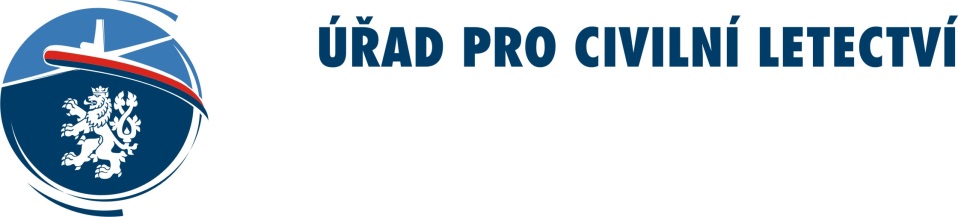                       ŽÁDOST O SCHVÁLENÍ ČLENA PERSONÁLU ATO1.	Details of Personnel required to be accepted as specified in Part ORA	Údaje o pracovnících, jejichž přijatelnost pro ÚCL je požadována částí ORA2.	Title / First Name / Surname:	Titul / Jméno / Příjmení: Pilot Licence No. / Průkaz způsobilosti č.:      or Date and place of birth / nebo Datum a místo narození:      3.	Position within the Organisation:	Pracovní funkce v rámci uvedené organizace: Flight Instructor (type of training(-s)) / Letový instruktor (druh výcviku(-ů)):      Theoretical knowledge instructor (subject(-s)) / Instruktor teoretické výuky (předmět(-y)):      Full time / Plný úvazek:      Part time / Částečný úvazek: 4.	Qualifications relevant to the item (3) position:	Kvalifikace odpovídající pracovní funkci podle položky (3): 	Instructor (privilege(-s)/restriction(-s)) / Instruktor (oprávnění/omezení)5.	Work experience relevant to the item (3) position:	Praxe odpovídající pracovní funkci podle položky (3): 6.	Organisation / Organizace:                            ŽÁDOST O SCHVÁLENÍ ČLENA PERSONÁLU ATO1.	Details of Personnel required to be accepted as specified in Part ORA	Údaje o pracovnících, jejichž přijatelnost pro ÚCL je požadována částí ORA2.	Title / First Name / Surname:	Titul / Jméno / Příjmení: Pilot Licence No. / Průkaz způsobilosti č.:      or Date and place of birth / nebo Datum a místo narození:      3.	Position within the Organisation:	Pracovní funkce v rámci uvedené organizace: Flight Instructor (type of training(-s)) / Letový instruktor (druh výcviku(-ů)):      Theoretical knowledge instructor (subject(-s)) / Instruktor teoretické výuky (předmět(-y)):      Full time / Plný úvazek:      Part time / Částečný úvazek: 4.	Qualifications relevant to the item (3) position:	Kvalifikace odpovídající pracovní funkci podle položky (3): 	Instructor (privilege(-s)/restriction(-s)) / Instruktor (oprávnění/omezení)5.	Work experience relevant to the item (3) position:	Praxe odpovídající pracovní funkci podle položky (3): 6.	Organisation / Organizace:                            ŽÁDOST O SCHVÁLENÍ ČLENA PERSONÁLU ATO1.	Details of Personnel required to be accepted as specified in Part ORA	Údaje o pracovnících, jejichž přijatelnost pro ÚCL je požadována částí ORA2.	Title / First Name / Surname:	Titul / Jméno / Příjmení: Pilot Licence No. / Průkaz způsobilosti č.:      or Date and place of birth / nebo Datum a místo narození:      3.	Position within the Organisation:	Pracovní funkce v rámci uvedené organizace: Flight Instructor (type of training(-s)) / Letový instruktor (druh výcviku(-ů)):      Theoretical knowledge instructor (subject(-s)) / Instruktor teoretické výuky (předmět(-y)):      Full time / Plný úvazek:      Part time / Částečný úvazek: 4.	Qualifications relevant to the item (3) position:	Kvalifikace odpovídající pracovní funkci podle položky (3): 	Instructor (privilege(-s)/restriction(-s)) / Instruktor (oprávnění/omezení)5.	Work experience relevant to the item (3) position:	Praxe odpovídající pracovní funkci podle položky (3): 6.	Organisation / Organizace:      Signature of personnel / Podpis pracovníka: .......................................................Date / Datum:      Signature of personnel / Podpis pracovníka: .......................................................Date / Datum:      Signature of personnel / Podpis pracovníka: .......................................................Date / Datum:      On completion, please send this form under confidential cover to CAA CZ.Po vyplnění prosím pošlete tento formulář na ÚCL jako důvěrný dokument.CIVIL AVIATION AUTHORITY OF THE CZECH REPUBLIC, Flight Operations Division, Ruzyně Airport, 160 08 Prague 6.ÚŘAD PRO CIVILNÍ LETECTVÍ, Sekce letová a provozní, Letiště Ruzyně, 160 08 Praha 6.On completion, please send this form under confidential cover to CAA CZ.Po vyplnění prosím pošlete tento formulář na ÚCL jako důvěrný dokument.CIVIL AVIATION AUTHORITY OF THE CZECH REPUBLIC, Flight Operations Division, Ruzyně Airport, 160 08 Prague 6.ÚŘAD PRO CIVILNÍ LETECTVÍ, Sekce letová a provozní, Letiště Ruzyně, 160 08 Praha 6.On completion, please send this form under confidential cover to CAA CZ.Po vyplnění prosím pošlete tento formulář na ÚCL jako důvěrný dokument.CIVIL AVIATION AUTHORITY OF THE CZECH REPUBLIC, Flight Operations Division, Ruzyně Airport, 160 08 Prague 6.ÚŘAD PRO CIVILNÍ LETECTVÍ, Sekce letová a provozní, Letiště Ruzyně, 160 08 Praha 6.CAA CZ use only / Pouze pro potřebu ÚCL ČRName and signature of authorised CAA CZ staff member accepting this person:Jméno a podpis oprávněného pracovníka ÚCL potvrzujícího přijatelnost výše uvedené osoby:CAA CZ use only / Pouze pro potřebu ÚCL ČRName and signature of authorised CAA CZ staff member accepting this person:Jméno a podpis oprávněného pracovníka ÚCL potvrzujícího přijatelnost výše uvedené osoby:CAA CZ use only / Pouze pro potřebu ÚCL ČRName and signature of authorised CAA CZ staff member accepting this person:Jméno a podpis oprávněného pracovníka ÚCL potvrzujícího přijatelnost výše uvedené osoby:Signature / Podpis: .......................................................              Signature / Podpis: .......................................................              Date / Datum: .................................................................Name / Jméno:              .........................................................................................Name / Jméno:              .........................................................................................Office / Úřadovna: ....................................................................................................................................................................................